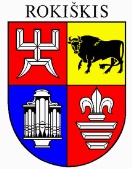 ROKIŠKIO RAJONO SAVIVALDYBĖS MERASPOTVARKISDĖL DRAUDIMO RŪKYTI (VARTOTI TABAKĄ, TABAKO GAMINIUS IR SU JAIS SUSIJUSIUS GAMINIUS) DAUGIABUČIO NAMO, ESANČIO TAIKOS G. 23, ROKIŠKYJE, BALKONUOSE, TERASOSE IR LODŽIJOSE, NUOSAVYBĖS TEISE PRIKLAUSANČIUOSE ATSKIRIEMS SAVININKAMS, PASKELBIMO2024 m. balandžio 2 d. Nr. MV-171RokiškisVadovaudamasis Lietuvos Respublikos vietos savivaldos įstatymo 25 straipsnio 5 dalimi, Lietuvos Respublikos tabako, tabako gaminių ir su jais susijusių gaminių kontrolės įstatymo 19 straipsnio 1 dalies 9 punktu ir Prieštaravimo dėl tabako, tabako gaminių ir su jais susijusių gaminių vartojimo daugiabučių namų balkonuose, terasose ir lodžijose pareiškimo, šio prieštaravimo atšaukimo ir informacijos apie daugiabučius namus, kuriuose draudžiama rūkyti, paskelbimo, informacinių ženklų apie draudimą rūkyti įrengimo tvarkos aprašo, patvirtinto Lietuvos Respublikos vidaus reikalų ministro 2020 m. gruodžio 22 d. įsakymu Nr. 1V-1357 „Dėl Prieštaravimo dėl tabako, tabako gaminių ir su jais susijusių gaminių vartojimo daugiabučių namų balkonuose, terasose ir lodžijose pareiškimo, šio prieštaravimo atšaukimo ir informacijos apie daugiabučius namus, kuriuose draudžiama rūkyti, paskelbimo, informacinių ženklų apie draudimą rūkyti įrengimo tvarkos aprašo patvirtinimo“ 6 punktu ir atsižvelgdamas į daugiabučio namo, esančio Taikos g. 23, Rokiškyje, gyventojo 2024 m. kovo 25 d. pateiktą prieštaravimą dėl rūkymo daugiabučio gyvenamojo namo balkonuose, terasose, lodžijose: 1. S k e l b i u, kad daugiabučio gyvenamojo namo, esančio Taikos g. 23, Rokiškyje, balkonuose, terasose ir lodžijose, nuosavybės teise priklausančiose atskiriems savininkams, draudžiama rūkyti (vartoti tabaką, tabako gaminius ir su jais susijusius gaminius).2. Į p a r e i g o j u daugiabučio gyvenamojo namo, esančio Taikos g. 23, Rokiškyje, daugiabučių namų savininkų administratorių AB „Rokiškio komunalininkas“:2.1. įrengti teisės aktų nustatyta tvarka šio daugiabučio namo išorėje ir (arba) viduje patvirtintos formos informacinį ženklą apie draudimą rūkyti šio namo balkonuose, terasose ir lodžijose, nuosavybės teise priklausančiose atskiriems savininkams, šio potvarkio įsigaliojimo dieną;2.2. informuoti apie draudimą rūkyti balkonuose, terasose ir lodžijose šio daugiabučio namo butų ir kitų patalpų savininkus paštu arba elektroninio ryšio priemonėmis ne vėliau kaip per 2 darbo dienas nuo potvarkio gavimo dienos.    3. N u r o d a u Rokiškio rajono savivaldybės administracijos Bendrajam skyriui:3.1.	per 2 darbo dienas nuo potvarkio priėmimo dienos apie potvarkį pranešti Taikos g. 23-ojo daugiabučio namo savininkų administratoriui AB „Rokiškio komunalininkas“, esančiam adresu: Nepriklausomybės a. 12 a, Rokiškis;3.2. šį potvarkį paskelbti Teisės aktų registre.4. Nustatau, kad šis potvarkis įsigalioja 2024 m. balandžio 17 d.Potvarkis per vieną mėnesį gali būti skundžiamas Lietuvos administracinių ginčų komisijos Panevėžio apygardos skyriui (Respublikos g. 62, Panevėžys) Lietuvos Respublikos ikiteisminio administracinių ginčų nagrinėjimo tvarkos įstatymo nustatyta tvarka.Savivaldybės meras 				Ramūnas GodeliauskasEvelina Kazlauskaitė